Α Ν Α Κ Ο Ι Ν Ω Σ ΗΕΝΑΡΞΗ  ΜΑΘΗΜΑΤΩΝ - ΔΗΛΩΣΗ  ΕΓΓΡΑΦΗΣΕπιλεγόμενο  Μάθημα Ζ΄ εξαμήνου και εξής:«ΕΝΤΑΤΙΚΗ ΘΕΡΑΠΕΙΑ – ΑΝΑΝΗΨΗ – ΘΕΡΑΠΕΥΤΙΚΗ ΤΟΥ ΠΟΝΟΥ»Το μάθημα περιλαμβάνει :  Παραδόσεις από αμφιθεάτρου, κάθε Δευτέρα   15:00 – 17:00Κλινικά φροντιστήρια (προαιρετικά).Εργασίες (προαιρετικές) Κλινική εκπαίδευση στη ΜΕΘ (προαιρετική).Κλινική εκπαίδευση στο Ιατρείο Πόνου (προαιρετική).Οι παραδόσεις στο επιλεγόμενο μάθημα  ΕΝΤΑΤΙΚΗ ΘΕΡΑΠΕΙΑ – ΑΝΑΝΗΨΗ – ΘΕΡΑΠΕΥΤΙΚΗ ΤΟΥ ΠΟΝΟΥ» αρχίζουν τη Δευτέρα   12 Οκτωβρίου 2020,στο Αμφιθέατρο του ΑΝΑΤΟΜΕΙΟΥ και ώρα  15:00-17:00 (ακολουθεί πρόγραμμα διδακτικών ενοτήτων του μαθήματος).Οι εγγραφές/δηλώσεις των φοιτητών για το επιλεγόμενο αυτό μάθημα θα γίνονται ηλεκτρονικά στη διεύθυνση:   elearning auth  από 9.10.2020 μέχρι  16.10.2020 δεν χρειάζεται κλειδί εγγραφής Μέγιστος αριθμός συμμετεχόντων (σύμφωνα με τις οδηγίες λόγω Covid 50 φοιτητές), εάν υπάρξει μεγαλύτερο ενδιαφέρον θα γίνει κλήρωση. Όσοι από τους φοιτητές επιθυμούν να παρακολουθήσουν την λειτουργία της Μονάδας Εντατικής θεραπείας και του Ιατρείου Πόνου να το δηλώσουν στη γραμματεία της κλινικής 2310-994862ΠΡΟΓΡΑΜΜΑ   ΔΙΔΑΚΤΙΚΩΝ   ΕΝΟΤΗΤΩΝΣΤΟ ΕΠΙΛΕΓΟΜΕΝΟ ΜΑΘΗΜΑ  «ΕΝΤΑΤΙΚΗ ΘΕΡΑΠΕΙΑ – ΑΝΑΝΗΨΗ – ΘΕΡΑΠΕΥΤΙΚΗ ΤΟΥ ΠΟΝΟΥ»Ζ΄ ΕΞΑΜΗΝΟ (Χειμερινό)Ακαδ. έτος   2020 – 2021ΑΜΦΙΘΕΑΤΡΟ ΑΝΑΤΟΜΕΙΟΥ  -   ΔΕΥΤΕΡΑ  15:00 – 17:00Τρόποι εξέτασης Παρακολούθηση τριών από τις τέσσερις φροντιστηριακές ασκήσεις, συμμετοχή σε μια εργασία (σε ομάδες 4 – 5 ατόμων). Συμμετοχή στις γραπτές εξετάσειςΕξεταστέα ύλη Αναισθησιολογία- Εντατική Θεραπεία : Κεφάλαια 20,37,39,41,55,56Ο Πόνος και η αντιμετώπισή του : Κεφάλαια 3,9,11,23.Ο κάθε φοιτητής μπορεί να επιλέξει έναν από τους δύο τρόπους εξέτασης ΦΡΟΝΤΙΣΤΗΡΙΑΚΕΣ ΑΣΚΗΣΕΙΣΚάθε φοιτητής εφόσον επιλέξει να εξεταστεί με τον πρώτο τρόπο εξέτασης θα πρέπει να παρακολουθήσεις 3 από τις 4 φροντιστηριακές ασκήσεις. Σε κάθε ομάδα θα συμμετέχουν μέχρι 20 φοιτητές. Εάν υπάρχει ενδιαφέρον η κάθε φροντιστηριακή άσκηση θα επαναληφθεί. Ακριβείς ημερομηνίες και τόπος διεξαγωγής  θα ανακοινωθεί σύντομα. Όσοι φοιτητές επιθυμούν μπορούν να παρακολουθήσουν και τις τέσσερις φροντιστηριακές ασκήσεις.ΣΥΜΜΕΤΟΧΗ ΣΕ ΕΡΓΑΣΙΕΣΚάθε φοιτητής εφόσον επιλέξει να εξεταστεί με τον πρώτο τρόπο εξέτασης θα πρέπει να συμμετέχει σε μια εργασία σε αντικείμενα που άπτονται των γνωστικών αντικειμένων του μαθήματος.  Οι εργασίες θα γίνουν από τους φοιτητές σε ομάδες των 4 – 5 ατόμων. Για κάθε εργασία υπεύθυνος θα είναι ένα μέλος ΔΕΠ της Κλινικής Αναισθησιολογίας και Εντατικής Θεραπείας. Οι εργασίες θα παρουσιασθούν στις προβλεπόμενες ημερομηνίες.    Τρόπος δήλωσης στις εργασίες θα ανακοινωθεί σύντομα.  Από την Κλινική της Αναισθησιολογίας 9/10/2020ΕΛΛΗΝΙΚΗ ΔΗΜΟΚΡΑΤΙΑΤΜΗΜΑ ΙΑΤΡΙΚΗΣ ΤΜΗΜΑ ΙΑΤΡΙΚΗΣ ΤΜΗΜΑ ΙΑΤΡΙΚΗΣ 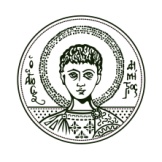 ΤΟΜΕΑΣ ΧΕΙΡΟΥΡΓΙΚΟΣΚΛΙΝΙΚΗ ΑΝΑΙΣΘΗΣΙΟΛΟΓΙΑΣ ΚΑΙ  ΕΝΤΑΤΙΚΗΣ ΘΕΡΑΠΕΙΑΣΔιευθυντής:  Αν. Καθηγητής Βασίλειος Γροσομανίδης e-mail:  e-mail:  vgrosoma@auth.grΤΟΜΕΑΣ ΧΕΙΡΟΥΡΓΙΚΟΣΚΛΙΝΙΚΗ ΑΝΑΙΣΘΗΣΙΟΛΟΓΙΑΣ ΚΑΙ  ΕΝΤΑΤΙΚΗΣ ΘΕΡΑΠΕΙΑΣΔιευθυντής:  Αν. Καθηγητής Βασίλειος Γροσομανίδης e-mail:  e-mail:  vgrosoma@auth.grΑΡΙΣΤΟΤΕΛΕΙΟΠΑΝΕΠΙΣΤΗΜΙΟΘΕΣΣΑΛΟΝΙΚΗΣΠληροφορίες: Ζαφειρή  Πασχαλίδου - Σάκκου Τηλ.:  2310-994862, - 994861,   Fax:-994860e-mail:  ahepa@anesthesiology.gr Κτίριο: Π.Γ.Ν. ΑΧΕΠΑ Θεσσαλονίκη,  9/10/20201.12/10/2020ΕΝΗΜΕΡΩΣΗ ΓΙΑ ΤΟ ΜΑΘΗΜΑ ΚΛΙΝΙΚΗ ΕΚΤΙΜΗΣΗ ΤΟΥ ΒΑΡΙΑ ΠΑΣΧΟΝΤΑ  ΒΑΣΙΚΕΣ ΑΡΧΕΣ ΣΤΗΝ ΑΝΤΙΜΕΤΩΠΙΣΗ ΤΟΥ ΠΟΝΟΥ ΟΡΓΑΝΩΣΗ ΚΑΙ ΛΕΙΤΟΥΡΓΙΑ ΜΟΝΑΔΑΣ ΠΟΝΟΥ  B. ΓΡΟΣΟΜΑΝΙΔΗΣAIK. AMANITH 2.19/10/2020 ΚΩΜΑ   Γ. ΤΣΑΟΥΣΗ3. 2/11/2020ΤΜΗΜΑ ΕΠΕΙΓΟΝΤΩΝ ΠΕΡΙΣΤΑΤΙΚΩΝ  ΙΑΤΡΙΚΗ ΑΝΤΙΜΕΤΩΠΙΣΗ ΕΝΟΣ ΜΑΖΙΚΟΥ ΑΤΥΧΗΜΑΤΟΣΒ. ΦΥΝΤΑΝΙΔΟΥΒ. ΦΥΝΤΑΝΙΔΟΥ49/11/2020ΟΙ ΜΗΧΑΝΙΣΜΟΙ ΤΟΥ ΠΟΝΟΥ ΥΠΟΣΤΗΡΙΞΗ ΤΗΣ ΝΕΦΡΙΚΗΣ ΛΕΙΤΟΥΡΓΙΑΣ ΣΤΗ ΜΕΘΑΙΚ. ΑΜΑΝΙΤΗΓ. ΤΣΑΟΥΣΗ  4.16/11/2020ΚΑΡΚΙΝΙΚΟΣ ΠΟΝΟΣ ΟΞΥΣ  ΜΕΤΕΓΧΕΙΡΗΤΙΚΟΣ ΠΟΝΟΣAIK. AMANITH Ε. ΑΡΓΥΡΙΑΔΟΥ 5.23/11/2020ΟΞΕΙΑ ΑΝΑΠΝΕΥΣΤΙΚΗ ΑΝΕΠΑΡΚΕΙΑ ΜΗΧΑΝΙΚΗ ΥΠΟΣΤΗΡΙΞΗ ΤΗΣ ΑΝΑΠΝΟΗΣ Γ. ΤΣΑΟΥΣΗ  Ε. ΑΡΓΥΡΙΑΔΟΥ630/11/2020ΧΡΟΝΙΟΣ ΚΑΛΟΗΘΗΣ  ΠΟΝΟΣ ΣΗΨΗAIK. AMANITH Β. ΓΡΟΣΟΜΑΝΙΔΗΣ77/12/2020ΖΗΤΗΜΑΤΑ ΗΘΙΚΗΣ ΣΤΗΝ ΕΠΕΙΓΟΥΣΑ ΙΑΤΡΙΚΗ ΚΑΙ ΣΤΗ ΜΟΝΑΔΑ ΕΝΤΑΤΙΚΗΣ ΘΕΡΑΠΕΙΑΣΕΓΚΕΦΑΛΙΚΟΣ ΘΑΝΑΤΟΣ Β. ΓΡΟΣΟΜΑΝΙΔΗΣΧ. ΠΟΥΡΖΙΤΑΚΗ 9.14/12/2020Η ΧΡΗΣΗ  ΤΩΝ ΥΠΕΡΗΧΩΝ ΣΤΗ Μ.Ε.Θ. ΚΑΡΔΙΑΚΕΣ ΔΙΑΤΑΡΑΧΕΣ ΣΤΟ ΒΑΡΙΑ ΠΑΣΧΟΝΤΑ ΑΣΘΕΝΗΒ. ΓΡΟΣΟΜΑΝΙΔΗΣΕ. ΑΡΓΥΡΙΑΔΟΥ10.21/12/2020 ΕΠΕΜΒΑΤΙΚΕΣ ΤΕΧΝΙΚΕΣ ΣΤΗΝ ΑΝΤΙΜΕΤΩΠΙΣΗ ΤΟΥ ΠΟΝΟΥΚΑΤΑΣΤΟΛΗ ΚΑΙ ΑΝΑΛΓΗΣΙΑ ΣΤΗ Μ.Ε.Θ.AIK. AMANITH Ε. ΑΡΓΥΡΙΑΔΟΥ11.21/12/2020ΠΑΡΟΥΣΙΑΣΗ ΤΩΝ ΕΡΓΑΣΙΩΝ AIK. AMANITH Ε. ΑΡΓΥΡΙΑΔΟΥΒ. ΓΡΟΣΟΜΑΝΙΔΗΣΓ. ΤΣΑΟΥΣΗ12.11/1/2021ΠΑΡΟΥΣΙΑΣΗ ΤΩΝ ΕΡΓΑΣΙΩΝ AIK. AMANITH Ε. ΑΡΓΥΡΙΑΔΟΥΒ. ΓΡΟΣΟΜΑΝΙΔΗΣΓ. ΤΣΑΟΥΣΗΦΡΟΝΤΙΣΤΗΡΙΑΚΕΣ ΑΣΚΗΣΕΙΣΦροντιστήριο Τραύματος Β. ΓροσομανίδηςΥποστήριξη της Κυκλοφορίας Ε. Αργυριάδου Κλινική Προσέγγιση και Αντιμετώπιση του Ασθενή με ΠόνοΑικ. ΑμανίτηΦροντιστήριο Οξεοβασικής Ισορροπίας Γ. Τσαούση 